                                                                                         ПРОЕКТ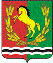   СОВЕТ ДЕПУТАТОВ МУНИЦИПАЛЬНОГО ОБРАЗОВАНИЯ КУТЛУЕВСКИЙ СЕЛЬСОВЕТ  АСЕКЕЕВСКОГО  РАЙОНА ОРЕНБУРГСКОЙ ОБЛАСТИтретьего созыва    РЕШЕНИЕ		                                                                                                .2017                                    с.Кутлуево                                                  №           О внесении изменений и дополнений в решение Совета депутатов № 50 от 29 декабря 2016 года  «О бюджете муниципального образования Кутлуевский сельсовет на 2017 год »     В соответствии с Федеральным законом №131 «Об общих принципах организаций местного самоуправления в Российской Федерации», со ст.5 Устава муниципального образования Кутлуевский сельсовет, руководствуясь ст.32 Положения о бюджетном процессе в муниципальном образовании Кутлуевский сельсовет  Совет депутатов решил:            1.Внести в решение Совета депутатов №50 от 29.12.2016 г «О бюджете муниципального образования  Кутлуевский сельсовет на 2017 и следующие изменения и дополнения :    1.2. В приложении №1  «Объем поступлений доходов по основным источникам   внести следующие изменения и дополнительно учесть:	       1.3. В приложение №2 «Распределение бюджетных ассигнований бюджета муниципального образования Кутлуевский сельсовет на 2017год и плановый период 2018-2019 годов по разделам и подразделам расходов классификации расходов бюджетов внести следующие изменения и дополнительно учесть :  1.4 В приложении №3 «Ведомственная структура расходов  бюджета муниципального образования Кутлуевский сельсовет на 2017год внести следующие изменения и дополнительно учесть :   1.5 В приложении № 4 «Распределение бюджетных ассигнований бюджета  муниципального образования  Кутлуевский сельсовет по разделам , подразделам , целевым статьям (муниципальным программам и непрограммным направлениям деятельности ), группам и подгруппам видов расходов классификации расходов на 2017год и плановый период 2018-2019 годов  внести следующие изменения:1.6  В приложении № 5 «Распределение бюджетных ассигнований  муниципального образования  Кутлуевский сельсовет по целевым статьям (муниципальным программам и непрограммным направлениям деятельности ) разделам , подразделам , группам и подгруппам видов расходов классификации расходов на 2017и плановый период 2018-2019 годов  внести следующие изменения:2. Решение вступает в силу после официального обнародования.Глава муниципального образования                                                 Р.З.ШариповКод бюджетной классификации Российской ФедерацииНаименование доходов2017 годплановые назнач.с учетом изм12000 1 00 00000 00 0000 000Налоговые и неналоговые доходы1809,21823,2000 2 00 00000 00 0000 000Безвозмездные поступления-25,01435,4000 2 02 00000 00 0000 000Безвозмездные поступления от других бюджетов бюджетной системы Российской Федерации-25,01435,4000 2 02100000 00 0000 151Дотации бюджетам бюджетной системы Российской Федерации-25,01350,0000 2 02100000 00 0000 151Дотации на выравнивание бюджетной обеспеченности-25,01350,0000 2 02100000 00 0000 151Дотации бюджетам сельских поселений на поддержку мер по обеспечению сбаллансированности  бюджетов -25,075,0000 2 07 00000 00 0000 000 Прочие безвозмездные поступления000 2 07 05000 00 0000 000 Прочие безвозмездные поступления в бюджеты сельских поселений+39,0+39,0000 2 07 05030 10 0000 180 Прочие безвозмездные поступления в бюджеты сельских поселений+39,0+39,0Итого+14,03283,6Наименование раздела , подразделаРазделПодразделСумма на 2017Сумма на 20172344Общегосударственные вопросы01+14,01221,7Функционирование  Правительства Российской Федерации, высших исполнительных органов государственной власти субъектов Российской Федерации ,местных администраций.0104+14,0845,7Итого расходов14,03807,8Наименование показателяВедомствоРазделПодразделЦелевая статья расходовВидрасходовСумма123456Администрация Кутлуевского сельсовета922+14,03807,8Общегосударственные вопросы92201+14,01221,7Функционирование  Правительства Российской Федерации, высших исполнительных органов государственной власти субъектов Российской Федерации ,местных администраций.9220104+14,0845,7Муниципальная программа «Реализация  муниципальной политики в муниципальном  образовании  «Кутлуевский сельсовет» на 2017-2021 годы»92201042200000000+14,0845,7Подпрограмма «Осуществление финансово- хозяйственного, организационно- технического, правового, документационного, аналитического и информационного обеспечения исполнения полномочий  главы муниципального образования и администрации»92201042210000000+14,0845,7Основное мероприятие «Обеспечение деятельности аппарата управления администрации»92201042210100000+14,0845,7Центральный аппарат92201042210110020+14,0845,7Иные закупки товаров, работ, услуг для обеспечения государственных (муниципальных) нужд92201042210110020240+14,0845,7Итого14,03807,8Наименование показателяРазделПодразделЦелевая статья расходовВидрасходовСуммаСумма1234567Общегосударственные вопросы01+14,01221,7Муниципальная программа «Реализация  муниципальной политики в муниципальном  образовании  Кутлуевский сельсовет  на 2017-2021 годы»0104220 00 00000+14,0845,7Подпрограмма «Осуществление финансово- хозяйственного, организационно- технического, правового, документационного, аналитического и информационного обеспечения исполнения полномочий  главы муниципального образования и администрации»01042200000000+14,0845,7Основное мероприятие «Обеспечение деятельности аппарата управления администрации»01042210110000+14,0845,7Центральный аппарат01042210110020	  +14,0845,7Иные закупки товаров, работ, услуг для обеспечения государственных (муниципальных) нужд01042210110020240+14,0290,7Итого+14,03807,8Наименование показателяЦелевая статья расходовРазделПодразделВидрасходовСуммаСумма1423566Муниципальная программа «Развитие муниципального образования Кутлуевский сельсовет» на 2016-2020 годы»20 0 00 00000+14,03807,8Муниципальная программа “Реализация муниципальной политики в Кутлуевском сельсовете на 2017-2021 годы22 0 00 00000+14,03807,8Подпрограмма « Осуществление финансово-хозяйственного, организационно - технического, правового, документационного, аналитического и информационного обеспечения исполнения полномочий главы муниципального образования и администрации_Кутлуевский сельсовет22 1 00 00000+14,03807,8Основное мероприятие «Обеспечение деятельности аппарата управления администрации»221 01 0000001+14,03807,8Центральный аппарат221 01 100200104+14,03807,8Иные закупки товаров, работ и услуг для обеспечения государственных (муниципальных) нужд221 01 100200104240+14,0290,7ИТОГО РАСХОДОВ+14,03807,8